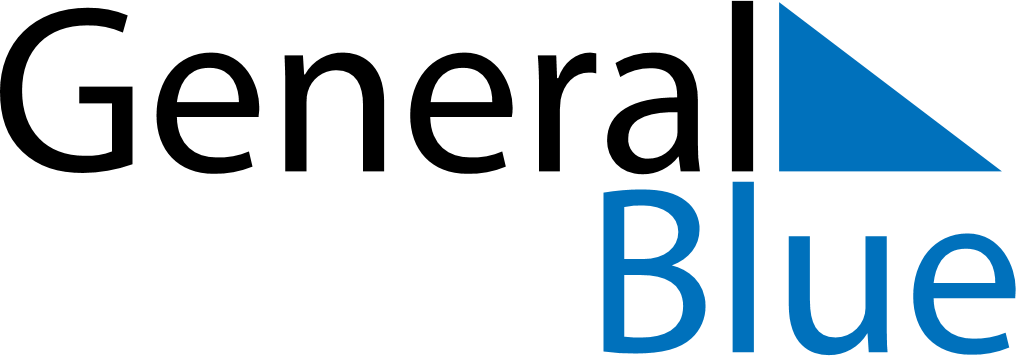 October 2024October 2024October 2024October 2024October 2024October 2024Wangen an der Aare, Bern, SwitzerlandWangen an der Aare, Bern, SwitzerlandWangen an der Aare, Bern, SwitzerlandWangen an der Aare, Bern, SwitzerlandWangen an der Aare, Bern, SwitzerlandWangen an der Aare, Bern, SwitzerlandSunday Monday Tuesday Wednesday Thursday Friday Saturday 1 2 3 4 5 Sunrise: 7:28 AM Sunset: 7:09 PM Daylight: 11 hours and 41 minutes. Sunrise: 7:29 AM Sunset: 7:07 PM Daylight: 11 hours and 37 minutes. Sunrise: 7:31 AM Sunset: 7:05 PM Daylight: 11 hours and 34 minutes. Sunrise: 7:32 AM Sunset: 7:03 PM Daylight: 11 hours and 31 minutes. Sunrise: 7:33 AM Sunset: 7:01 PM Daylight: 11 hours and 27 minutes. 6 7 8 9 10 11 12 Sunrise: 7:35 AM Sunset: 6:59 PM Daylight: 11 hours and 24 minutes. Sunrise: 7:36 AM Sunset: 6:57 PM Daylight: 11 hours and 21 minutes. Sunrise: 7:38 AM Sunset: 6:55 PM Daylight: 11 hours and 17 minutes. Sunrise: 7:39 AM Sunset: 6:53 PM Daylight: 11 hours and 14 minutes. Sunrise: 7:40 AM Sunset: 6:51 PM Daylight: 11 hours and 11 minutes. Sunrise: 7:42 AM Sunset: 6:50 PM Daylight: 11 hours and 7 minutes. Sunrise: 7:43 AM Sunset: 6:48 PM Daylight: 11 hours and 4 minutes. 13 14 15 16 17 18 19 Sunrise: 7:45 AM Sunset: 6:46 PM Daylight: 11 hours and 1 minute. Sunrise: 7:46 AM Sunset: 6:44 PM Daylight: 10 hours and 57 minutes. Sunrise: 7:47 AM Sunset: 6:42 PM Daylight: 10 hours and 54 minutes. Sunrise: 7:49 AM Sunset: 6:40 PM Daylight: 10 hours and 51 minutes. Sunrise: 7:50 AM Sunset: 6:38 PM Daylight: 10 hours and 48 minutes. Sunrise: 7:52 AM Sunset: 6:36 PM Daylight: 10 hours and 44 minutes. Sunrise: 7:53 AM Sunset: 6:35 PM Daylight: 10 hours and 41 minutes. 20 21 22 23 24 25 26 Sunrise: 7:55 AM Sunset: 6:33 PM Daylight: 10 hours and 38 minutes. Sunrise: 7:56 AM Sunset: 6:31 PM Daylight: 10 hours and 35 minutes. Sunrise: 7:57 AM Sunset: 6:29 PM Daylight: 10 hours and 31 minutes. Sunrise: 7:59 AM Sunset: 6:27 PM Daylight: 10 hours and 28 minutes. Sunrise: 8:00 AM Sunset: 6:26 PM Daylight: 10 hours and 25 minutes. Sunrise: 8:02 AM Sunset: 6:24 PM Daylight: 10 hours and 22 minutes. Sunrise: 8:03 AM Sunset: 6:22 PM Daylight: 10 hours and 19 minutes. 27 28 29 30 31 Sunrise: 7:05 AM Sunset: 5:21 PM Daylight: 10 hours and 15 minutes. Sunrise: 7:06 AM Sunset: 5:19 PM Daylight: 10 hours and 12 minutes. Sunrise: 7:08 AM Sunset: 5:17 PM Daylight: 10 hours and 9 minutes. Sunrise: 7:09 AM Sunset: 5:16 PM Daylight: 10 hours and 6 minutes. Sunrise: 7:11 AM Sunset: 5:14 PM Daylight: 10 hours and 3 minutes. 